ІЗ ДОСВІДУ РОБОТИ ВЧИТЕЛІВ УКРАЇНСЬКОЇ МОВИОцінювання досягнень учнів під час дистанційного навчання за допомогою ментальних картЗірка Тетяна Сергіївна, заступник директора з навчально-виховної роботи,  учитель української мови та літератури Харківського технічного ліцею № 173 Харківської міської ради Харківської області,спеціаліст вищої кваліфікаційної категорії , учитель-методистВ умовах карантину під час дистанційного навчання увага вчителя повинна бути направлена як на заохочення кожного учня до активної розумової діяльності,  так і на передбачення цілісної системи навчання, відпрацювання вмінь і навичок та оцінювання школярів. Як покращити  навчальний процес у таких умовах? Застосування інтерактивних методів, а саме, методу «ментальних карт», дозволяє оптимізувати процес навчання та оцінювання під час  дистанційної освіти.  	Останнім часом у міждисциплінарному дискурсі все частіше з’являється термін «ментальна карта». Її називають по-різному – mind-map, карта знань, схема мислення, карта розуму, інтелектуальна карта, карта уявлень, асоціативна карта тощо, але суть залишається незмінною – це схематичне зображення мисленнєвого процесу. І в час тотальної комп’ютеризації, коли сучасний учень змушений сприймати та засвоювати великі потоки інформації, ментальна карта завдяки своїй багатофункціональності, універсальності та зручності поступово завойовує популярність. Її активно застосовують для формулювання нових ідей, фіксування та структурування, аналізу, увпорядкування даних, прийняття рішень тощо. Уперше ментальну карту як метод візуалізації інформації застосував філософ Порфирій Тирський у III ст. н. е. з метою краще зрозуміти концепції Арістотеля. А сам термін «карта знань» («інтелектуальна карта») запропонував та обґрунтував Тоні Б’юзен. Саме він спростив процес створення ментальних карт та активно впроваджував їх в освіті та управлінні. Спершу «mind map» використовували як зручну форму для нотаток, а потім це поняття набуло іншого значення й трактувалося як багатогранний пристрій для тренування, що розвиває кожний ментальний м’яз розуму.Ментальні карти на уроках української мови  в умовах дистанційної освіти є універсальними, виступають таким собі «стимулятором» різних мисленнєвих операцій, покращуючи пам'ять, концентрацію уваги та її стійкість, розвиваючи мислення тощо.Вони допомагають одночасно утримувати у свідомості велику кількість інформації, установлюючи смислові зв’язки між її частинами, що дозволяє швидко відтворити знання, а також систематизувати й структурувати навчальний матеріал, що сприяє його розумінню, а відтак застосуванню на практиці. Ментальна карта якнайкраще підходить для вирішення проблеми із прогалинами у фактичних знаннях учнів, а також для контролю та оцінювання знань, умінь і навичок. Вона візуалізує заняття, робить презентації органічними, лекційний матеріал стає гнучким, його можна легко пристосовувати до умов, що змінюються, а обсяг навчального матеріалу зменшується, натомість учні глибше розуміють предмет, бо ментальні карти не тільки зберігають факти, але й демонструють взаємозв’язки між ними, оскільки ілюструють лише інформацію, що безпосередньо стосується предмета. Карта знань дає змогу систематизувати й структурувати навчальний матеріал, віднайти смислові зв’язки, проконтролювати й оцінити набуті знання, адже специфіка викладання української мови в закладах освіти передбачає наявність теоретичного фактажу, без якого не можливе сприйняття нового матеріалу, відпрацювання умінь і навичок. Учні повинні знати та розуміти основні терміни, орієнтуватися в рівнях мовної структури, які пов’язані між собою. За допомогою ментальної карти вчителю легко здійснити тестовий контроль.Для прикладу розгляньмо ментальну карту, створену для уроку української мови за темою «Частка як службова частина мови». Така карта має очевидні переваги перед класичними презентаціями, оскільки містить теоретичний і практичний матеріал у вигляді схем, таблиць, відео, включає тренувальні вправи та онлайн-тестування, а, отже, дає змогу сприйняти матеріал цілісно, органічно.  На карті є посилання на тестові завдання за вивченою темою, що суттєво полегшує роботу вчителя й систематизує знання здобувачів освіти: https://www.mindomo.com/ru/mindmap/mind-map-5d93bc472f2e43898d45f09eac5e9a79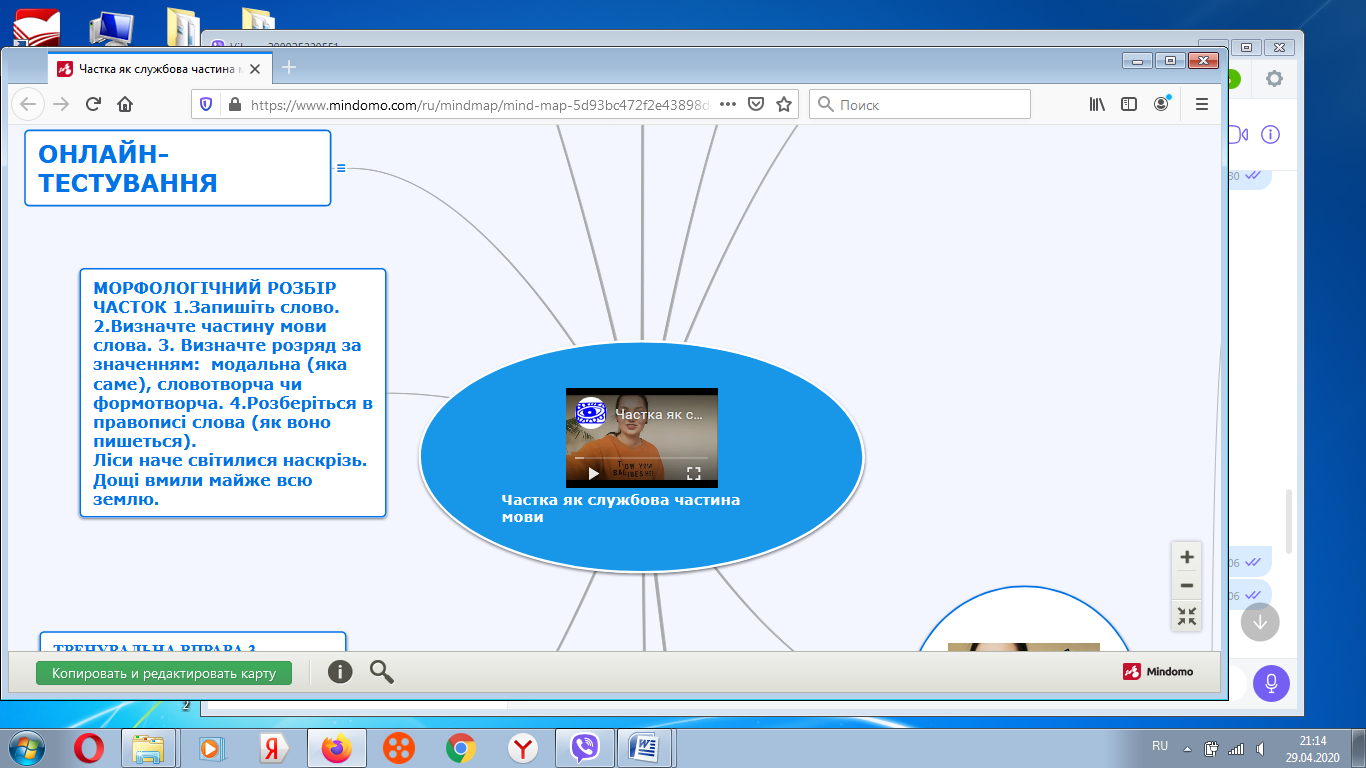 